Instructions for changing domain/email password through OWA (Outlook Web Access)How to change the domain (email) password on an account:Go to OWA by typing in mail2.hse.ru in your browser. Enter your account information and click the Sign In button.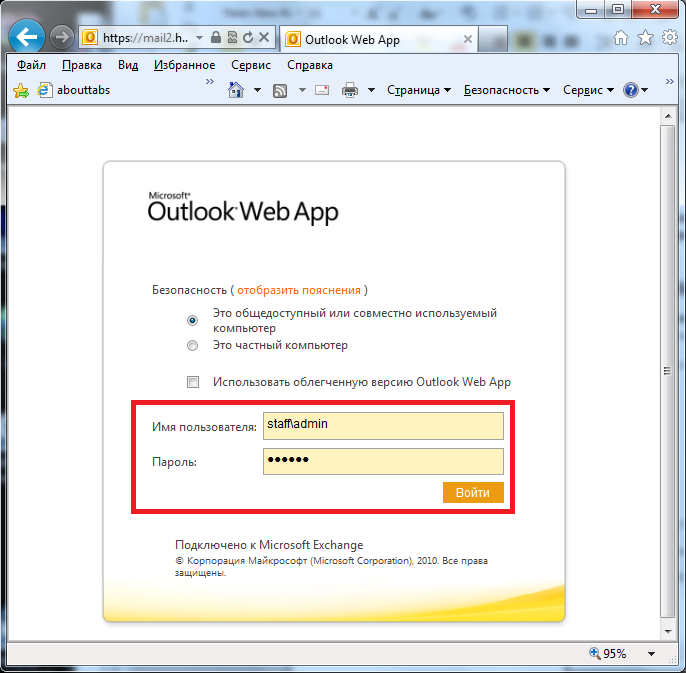 In the open window, click Settings.In the menu that pops up, click Change Password.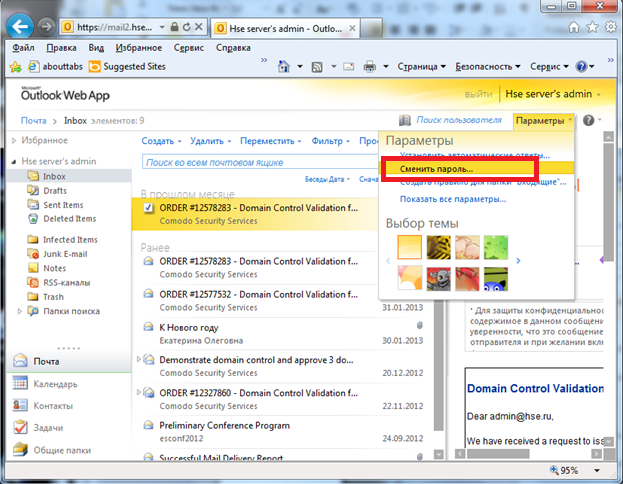 In the window, enter your current password and your new one and click Save.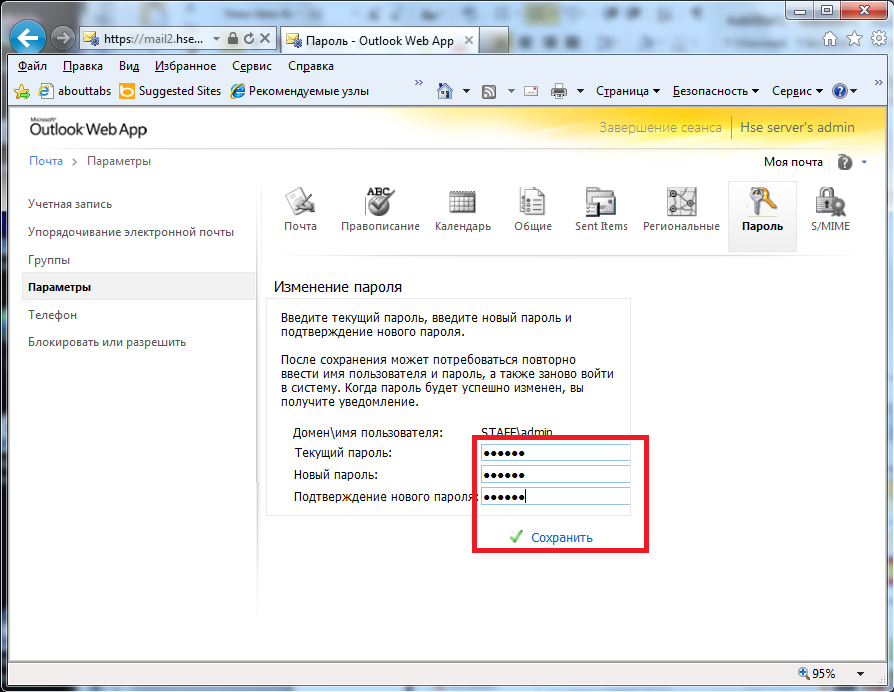 